ТЕСТЫ ОЛИМПИАДЫВариант «Техника и техническое творчество(технический труд)»Для учащихся 11классов Выберите правильный ответ:1. Если размер детали по чертежу равен 40±0,1, то годными являются детали, имеющие размеры:а) 30,2;б) 39,9;в) 39,8;г) 40,3.2. Для того чтобы сделать отверстие при работе на станке, в качестве режущего инструмента используют:а) метчик;б) сверло;в) резец;г)  развёртку.3. Способом обработки металла резанием является:а) ковка;б) прокатка;в) фрезерование;г) волочение;д) штамповка.4. Способом обработки древесины является:а) ковка;б) прокатка;в) пиление;д) волочение.5. Видом художественной обработки древесины является:а) точение;      б) сверление;в) строгание;г) резьба.6. Центр художественной обработки древесины:а) Гжель;б) Хохлома;в) Кубачи;г) Дымково.7. После замыкания ключа К  в цепи:а) лампа Л1 станет гореть более тускло;б) лампа Л1  горит без изменений;в) лампа Л3  станет гореть ярче.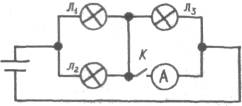 8. Тепловое  действие электрического тока используется в:                         а) выпрямителях;                         б) электроплита;                        в) электродвигателях;                        г) генераторах.9. К техническим устройствам, в которых используется электромагнитное действие электрического тока, относятся:                        а) осветительные приборы;                        б) электрические двигатели  и генераторы;                        в) нагревательные приборы;                        г) плавкие предохранители;                        д) линии электропередачи.10.В схеме ёлочной электрогирлянды  обычно лампы низкого напряжения соединены:                        а) параллельно;                         б) частично последовательно, частично параллельно;                        в) последовательно.11. Основную часть используемой  людьми электрической энергии создают:                        а) атомные электростанции;                        б) тепловые электростанции;                        в) гидроэлектростанции;                         г) ветроэлектростанции.12. Расходную часть семейного бюджета определяют:а) дополнительные трудовые доходы;б) пенсии, стипендии, денежные пособия;в) квартплата, покупки;г) заработная плата членов семьи.13. Прожиточный минимум в данном регионе равен 2000 руб. Семья живет на зарплату родителей. Какая должна быть минимальная зарплата родителей, если семья состоит из мужа, жены и ребенка?а) 8000 руб.;б) 2000 руб.;в) 4000 руб.;г) 6000 руб.14. Семейный бюджет представляет собой:а)  сумму всех доходов семьи;б)  суммарную заработную плату членов семьи;в)  план доходов и расходов семьи.г)  сумму всех расходов семьи;15. К отделочным работам в строительстве относится:а)  настилка полов;б)  застекление окон;в)  побелка потолков;г) монтаж электропроводки.16. Основными задачами маркетинга являются:а)  продажа и покупка акций;б) выявление потребностей рынка и реклама выпускаемой продукции;в) увеличение выпуска продукции;в) оснащение производства новым оборудованием.17. К профессиям типа «человек - знаковая система» относится:а) слесарь;б) чертежник;в) водитель;г) врач.18. К профессии «человек – человек» относится:а) программист;б) педагог;в) токарь;г) слесарь.19. Для профессии типа «человек-техника» основной трудовой функцией является:а) взаимодействие с другими людьми;б) работа, связанная с преобразованием материалов и энергии;в) уход за животными и растениями;г) создание произведений искусства. 20. Парниковый эффект вызван:а) загрязнением гидросферы;б) опустыниванием;в) эрозией почв;г) выбросом в атмосферу некоторых газов21. Выпадение кислотных дождей происходит по причине:а) выбросов в атмосферу двуокиси углерода;б) выбросов в атмосферу фреонов;в) выбросов в атмосферу  окислов серы и азота.22. Выполнение проекта начинается:а) со сбора информации для выполнения проекта;б) с определения потребностей и возможностей проектной деятельности;в) изготовления изделия.23. Для выдвижения идеи выполнения проекта необходимо: а) разработать технологическую карту выполнения изделия;б) оценить экономические и экологические свойства проектного изделия;в) сформулировать проблему и собрать необходимую информацию.24. Сведения о процессе изготовления изделия приведены:а) на чертежах детали;б) на сборочном чертеже;в) на технологической карте;г) на техническом рисунке.   25. Основной режущий инструмент, применяемый при обработке заготовок на токарных станках:а)  сверло;б)  фреза;в)  резец;г)  метчик.ТВОРЧЕСКАЯ ЧАСТЬКоличество балов – 10Выполнить чертёж 1 из 2-х предложенных деталей, нанести размеры.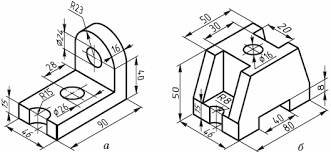 Практическая частьСконструировать и изготовить декоративную настенную рамку для отрывного календаряТехнические условия:Разработать чертеж настенной рамки для отрывного календаря с выставлением всех размеров и правил оформления:М1:1;изделие однодетальное;материал изготовления – фанера 5 мм;габаритные размеры - прямоугольник с предельными размерами 180х140;предусмотреть способ крепления календаря к рамке;предусмотреть способ подвески рамки на стену.По разработанному чертежу изготовить однодетальное изделие.Предельные отклонения размеров готового изделия в соответствии с чертежом: ±2мм.Готовое изделие декорировать выжиганием или росписью по дереву. Можно выжиганием и росписью по дереву.Образец многодетальной декоративной настенной рамки для отрывного календаря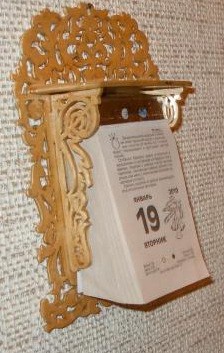 Члены жюри:Председатель:№ п/пКритерии оценкиМакси мальное к-во балловК-во баллов, выстав ленных членами жюриНомер, ФИО участника1.Наличие рабочей формы (халат,головной убор)1 балл2.Соблюдение правил безопаснойработы1 балл3.Соблюдение порядка на рабочем месте.Культура труда1 балл4.Разработка чертежа настенной рамки5 баллов5.Технология изготовления изделия:разметка заготовки в соответствие с чертежом;технологическая последовательность изготовления изделия;способ крепления календаря к рамке;способ подвески рамки на стену;точность изготовления готового изделия в соответствии с чертежом;качество и чистовая обработка готового изделия;декоративная отделка готового изделия;оригинальность готового изделия30 баллов(2б.)(12б.)(3б.)(2б.)(2б.)(2б.)(4б.)(3б.)6.Уборка рабочего места1 балл7.Время изготовления – 135 мин. (3 х 45мин с двумя перерывами по 10 мин.)1 баллИтого:Итого:40 баллов